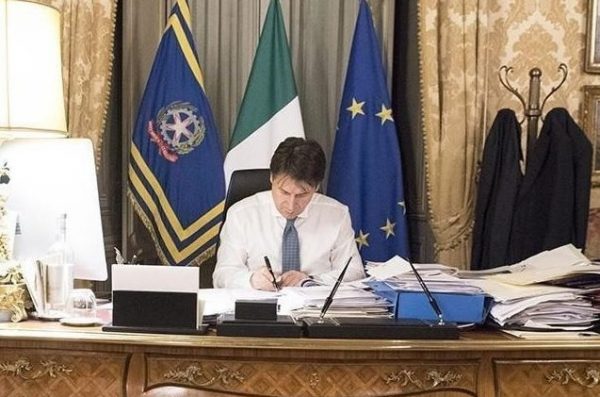 Le norme saranno valide dal 6 novembre al 3 dicembreEntreranno in vigore venerdì 6 novembre le nuove norme per il contrasto al diffondersi del Covid-19, così come stabilito nel DPCM del 3 novembre 2020 (testo) 
Viene previsto un regime differenziato tra Regioni, ad ognuna delle quali è stata assegnata una delle tre fasce differenziate per il pericolo del contagio, in base a 21 parametri elencati nel provvedimento. La Toscana è stata classificata in fascia GIALLA, con moderata criticità per la trasmissibilità del virus.
Le principali disposizioni che valgono su tutto il territorio nazionale.Principali contenuti:
Vietato circolare dalle ore 22 alle ore 5: è tuttavia raccomandato limitare gli spostamenti anche durante il giorno.Commercio
Chiusura nelle giornate festive e prefestive di medie e grandi strutture di vendita, ad eccezione delle farmacie, dei punti vendita di generi alimentari, delle tabaccherie e delle edicole.Cultura
Sono chiusi i musei, le mostre, le biblioteche.Scuola
didattica a distanza al 100% per le scuole superiori: per le scuole elementari e medie e per i servizi all’infanzia attività in presenza ma con uso obbligatorio delle mascherine (salvo che per i bimbi al di sotto dei 6 anni).
Attività didattica dell’Università è a distanza salvo per le matricole e le attività di laboratorio.Concorsi
Viene decretata la sospensione dello svolgimento dei concorsi, tranne quelli che si svolgono per via telematica e su base curriculare.Trasporto pubblico
consentito il riempimento fino al 50% fatta eccezione per il trasporto scolastico.Chiuse le sale slot e le sale bingo. Vengono chiusi i “corner scommesse e giochi” nei bar e nelle tabaccherie. Restano aperti  parrucchieri e centri estetici.Attività: i bar e i ristoranti sono aperti fino alle 18. L’asporto è consentito fino alle 22. Nessuna restrizione per la consegna a domicilio.Restano chiuse, le piscine e le palestre. Sono aperti i centri sportivi.Torna l’autocertificazione per gli spostamenti. Il modulo è quello emesso dal Ministero dell’Interno a ottobre (al momento non c’è un modello nuovo) e dovrà essere consegnato al momento di un eventuale controllo.
L’autocertificazione servirà nella zona gialla, arancione e rossa per spostarsi dopo il coprifuoco che scatterà in tutta Italia dalle ore 22 fino alle ore 5.00 a partire dal 6 novembre. Il modulo servirà inoltre per entrare e uscire nelle regioni in zona rossa per “comprovate esigenze lavorative”, per “motivi di salute” e per “altri motivi ammessi dalle vigenti normative”.Modulo autocertificazione per spostamenti (link) DPCM 3 NOVEMBRE 2020: COSA CAMBIA 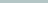 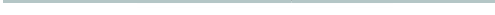 